АВТОМОБІЛЬНА ФЕДЕРАЦІЯ УКРАЇНИ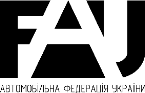 ІІІ етап Чемпіонату України з гонок на прискорення 2013 м. Полтава / 30.06.13ОФІЦІЙНА ОСТАТОЧНА КЛАСИФІКАЦІЯ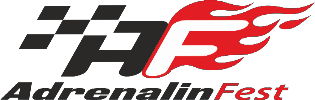  	Pro 	FWD 	 	Pro 	RWD 	 	Pro 	AWD 	 	Street 	FWD 	 	Street 	RWD 	 	Street 	AWD 	Директор 	С. Об'єдковГол. секретар 	Русанова Н.Місце#Прізвище Ім'яАвтомобільМістоОчки110КРАСНОКУЦЬКИЙ МаксимVAZ 2108Вольнянськ15219ГОЛОПЬОРОВ ІгорZAZ 2102Донецьк12327ПОПОВ ВікторOPEL KadettХарків104111БАЖЕНОВ ЄвгенVW SciroccoДніпропетровськ8550П'ЯТИСОЦЬКИЙ ДмитроVAZ 21154Харків6669ПЕТРЕНКО ОлексійVW Golf 2 GTIСуми4785КОЗАЧЕНКО ВіталійVAZ 2108Суми2838КУШНАРЬОВ ДмитроVAZ 2119Харків1Місце#Прізвище Ім'яАвтомобільМістоОчки179ВЛЕЗЬКО РусланTOYOTA MR2Бєлгород15220НІКОЛАЄНКО МаксимBMW 3Харків12333ЗАЖИВІЛОВ АндрійCHEVROLET CamaroОдеса10428ЗІНЧЕНКО СергійBMW 3Цурюпінськ8547КРАВЧЕНКО ЮрійBMW 3Харків6631НЕЧУХРАЙ КостянтинVAZ 2108Бєлгород4718ДЕРКАЧ ОлександрHONDA S2000Луганськ2899ТКАЛЕНКО ОлександрCHEVROLET CorvetteХарків1Місце#Прізвище Ім'яАвтомобільМістоОчки132КАПУСТІН ДмитроNISSAN SkylineБєлгород152100КРАВЧЕНКО АндрійNISSAN SkylineДонецьк12374БІЛИК СергійSUBARU ImprezaКиїв10435ЗАРГАНА ДмитроNISSAN GTRДонецьк8Місце#Прізвище Ім'яАвтомобільМістоОчки127ПОПОВ ВікторOPEL KadettХарків15276САРКІЦ ПавлоOPEL VectraВерхньодніпровськ123111БАЖЕНОВ ЄвгенVW SciroccoДніпропетровськ10469ПЕТРЕНКО ОлексійVW Golf 2 GTIСуми8550П'ЯТИСОЦЬКИЙ ДмитроVAZ 21154Харків6624КАШИН СергійOPEL VectraХарків4785КОЗАЧЕНКО ВіталійVAZ 2108Суми2838КУШНАРЬОВ ДмитроVAZ 2119Харків1Місце#Прізвище Ім'яАвтомобільМістоОчки120НІКОЛАЄНКО МаксимBMW M3Харків15299ТКАЛЕНКО ОлександрCHEVROLET CorvetteХарків12328ЗІНЧЕНКО СергійBMW 3Цурюпінськ10447КРАВЧЕНКО ЮрійBMW 3Харків8515МАНАСЬЯН СергійCHEVROLET CamaroХарків6623УРДЗІК РусланCHEVROLET CamaroПолтава4730ЛЕВЧЕНКО АндрійBMW 3Полтава2Місце#Прізвище Ім'яАвтомобільМістоОчки135ЗАРГАНА ДмитроNISSAN GTRДонецьк15274БІЛИК СергійSUBARU ImprezaКиїв12394КОРЯКА ІгорSUBARU ImprezaКиїв10457ФЕТЮХІН МихайлоMITSUBISHI EvolutionКиїв8517БУБЛИК ОленаPORSCHE 911Запоріжжя6677БІЛОГУБЦЕВ ДмитроSUBARU ImprezaПолтава4784БОГОМАЗ ДмитроVW Golf RДніпропетровськ2